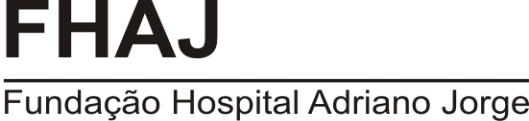 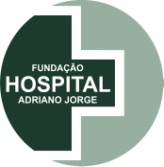 PROGRAMA DE APOIO Á INICIAÇÃO CIENTÍFICA-PAIC –2016/2017FICHA DE INSCRIÇÃONome:________________________________________________________________ Telefone: contato: ______________________celular: __________________________ CPF: ________________________________________________________________ Email:________________________________________________________________Curso: _________________________________ Semestre: _____________________Número de Matrícula:____________________________________________________ Instituição/Faculdade:____________________________________________________Professor / Orientador:___________________________________________________Telefone orientador:_____________________________________________________ E-mail:______________________________________________________________Título do projeto: ____________________________________________________________________________________________________________________________________________________________________________________________________________________________________________________________________________________  Assinatura do Aluno: ___________________________________________________Manaus,_____de __________________ de 2016. 